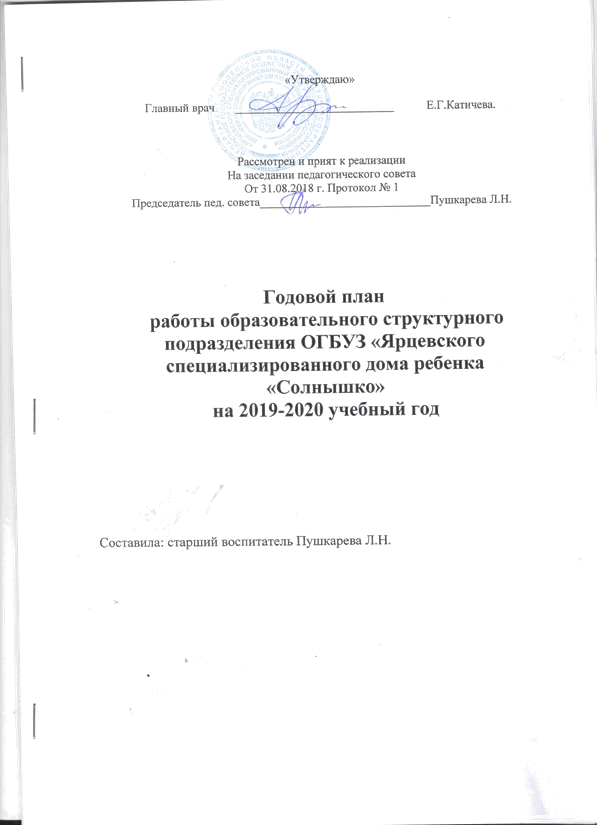 Основные направления работы педагогического коллективаПродолжать повышать  уровень   профессиональной компетентности педагогов в вопросе организации образовательной деятельности в соответствии с   ФГОС ДООрганизация работы по социально-коммуникативному развитию воспитанниковСоздание условий жизни детей, приближенных к укладу семейной жизни, благоприятных для сохранения психологического и физического здоровьяРаздел. НОРМАТИВНО-ПРАВОВОЕ ОБЕСПЕЧЕНИЕ ДЕЯТЕЛЬНОСТИ УЧРЕЖДЕНИЯЦель: разработка и внедрение нормативно-правовой базы  для осуществления образовательной деятельности 2 раздел. КОНТРОЛЬ, АНАЛИЗ, РЕГУЛИРОВАНИЕ Цель: Предупредить  возможные ошибки в работе педагогов, устранить незначительные сбои, регулировать  деятельность отдельных педагогов и всего коллектива с помощью рекомендаций, советов, разъяснений, инструктажей. Оперативный и тематический  контроли проводятся  в соответствии с планом-графиком оперативного  и тематического контролей ( Приложение №1) 3 раздел.  ОРГАНИЗАЦИОННО-УПРАВЛЕНЧЕСКИЙ         Заседания педагогического совета.Проведение обучающих семинаров, семинаров-практикумов.Консультативная работаПроведение открытых мероприятийраздел. РАБОТА С КАДРАМИКвалификационная характеристика педагогических  кадров  на начало года          Уровень  квалификации  педагогических  работников  отвечает  требованиям  квалификационных            характеристик,         определенных          для   соответствующих должностей, и позволяет обеспечивать реализацию заявленной  программы.    Расстановка педагогических кадров на начало годаСтарший воспитатель     - Пушкарева Л.Н.;Музыкальный руководитель   - Е.В. Нырцова; Учитель-логопед  - М.В.Клецкина; Педагог-психолог   -   Н.М.Рикуцкая; 
Повышение  квалификации педагогических работниковАттестация педагогических работников.Работа по самообразованию на 2018-2019 учебный год.В соответствии  с  Циклограммой организации работы по самообразованиюПриложение к годовому плану образовательной деятельности №2                            5 раздел. РАБОТА С РОДИТЕЛЯМИ, КАНДИДАТАМИПо плану  реализации междисциплинарной программы проведения профилактической работы с семьями, находящимися в трудной жизненной ситуации « Содружество» 6 раздел. План мероприятий по противодействию жестокому обращению с детьми. 7 раздел. План мероприятий МППк
Цель: Обеспечение комплексного взаимодействия педагогов, специалистов для преодоления проблем в индивидуальном развитии ребенка.№ п/п Локальный нормативно-правовой актСроки проведения Ответственный 1Разработка  нормативно-правовых документов, локальных актов для организации образовательной деятельности В течение года Старший воспитательРазработать проект  Соглашения о волонтерской деятельности на базе учрежденияСентябрь 2019Старший воспитатель2. Производственные собрания и инструктажи В течение года  Старший воспитатель      N Содержание основной деятельностиСрокиОтветственный      1Тема:  Установочный.
Цель: утверждение перспектив в работе  коллектива на учебный год.1.Рассмотрение и принятие к реализации Образовательной программы ОГБУЗ «Ярцевский специализированный дом ребенка «Солнышко» на 2019-2020 учебный год3.Рассмотрение и приятие к реализации рабочих программ учителя-дефектолога, педагога-психолога, муз.руководителя4.Утверждение годового плана воспитательно-образовательной работы, сеток занятий, режимов дня на 2019-2020 учебный год.5.Итоги летней оздоровительной работы.Август 2019 г.Старший воспитательУчитель-дефектолог, педагог-психолог     2.       Тема: «Я сам»  №1Цель: Создание условий, способствующих социально-коммуникативному развитию воспитанников1.  Результаты тематического контроля: «Организация образовательно деятельности по социально-коммуникативному развитию в сфере социализации, развития общения и игры» 2. Ознакомление педагогов с Приказом Департамента по здравоохранению « Об утверждении порядка взаимодействия учреждений с волонтерскими организациями»( Пушкарева Л.Н.)2.  Доклады и сообщения: « Социальное развитие ребенка до года. Роль взрослого в развитии младенца»( Ишкулаева Е.В.)  « Диагностика уровня общения детей младенческого и раннего возраста» педагог-психолог- Рикуцкая Н.М.) « Организация сюжетно-ролевой игры с детьми мл. дошкольного возраста» ( Бакунова Т.С.)Ноябрь               2019г. Старший воспитатель3       Тема:  «Я сам» №2Цель: Цель: Создание условий, способствующих социально-коммуникативному развитию воспитанников. Обмен педагогическим опытом.Результаты тематического контроля: « Организация образовательной деятельности по развитию  культурно-гигиенических навыков и навыков самообслуживания.Доклады и сообщения.Развитие культурно-гигиенических навыков и культурно-= гигиенических у детей младшего дошкольного возраста ( Кочкина Ж.Н.)Обмен педагогическим опытом«Социальная беседа- как форма социализации воспитанников в условиях дома ребенка» Презентация педагогического опыта. ( Чехгрехчи Е.В.)Дидактическая игра- как форма обучения детей 3-го года жизни ( Презентация педагогического опыта ( Ионова Т.А.)Январь Старшийвоспитатель     4.Тема: «Итоги работы за учебный год».
Цель: Подвести итоги работы коллектива за учебный год, анализ   выполнения задач годового плана. Рассмотреть план работы на летний оздоровительный период. 
1.  Анализ  работы педагогического коллектива в   учебном году. Достижения. Проблемы. Трудности по реализации ФГОС ДО.
2. Результаты освоение Основной образовательной программы  ДО.
4. Годовой  Отчет педагога-психолога.5.Годовой Отчет учителя-дефектолога                                               6.  Рассмотрение и утверждение плана на летний оздоровительный период.Май                
Старший воспитатель  Педагог-психолог Логопед-дефектолог.Тема: Организация предметно-развивающей среды, способствующей социально-коммуникативному развитию воспитанников                Октябрь тема910111212345«Профилактика основных инфекционных заболеваний»+Врач-педиатр«Выполнение медицинских рекомендаций по диетическому питанию»+Ст.мед. сестраПроведение закаливающих процедур+Ст.мед.сестраОрганизация мероприятий в рамках социального партнерства (порядок и правила взаимодействия с волонтерами)+Спец..по соц.работеКак помочь ребенку в период адаптации +Педагог-психологОсобенности детей с ЗРР. Использование логопедических игр на занятиях с детьми+Учитель-дефектологЗначение игровой деятельности в социально-коммуникативном развитии ребенка+Ст.воспитательМастер-классСредства развития мелкой мсоторики на занятиях с учителем-дефектологом+Клецкина М.В.Занятие на фитболе с детьми до года*Полянская И.С.Ветка мимозы. Нетрадиционные техники на занятиях ИЗО+Шарыкина Г.В.Открытый показЗанятие по песочной арт-терапии с детьми 2-4 лет+Рикуцкая Н.М.ООД « Овощи и фрукты»Познавательное развитие+Ковригина Т.И.ООД « Солнышко и дождик»Познавательное развитие+Зуева О.В.СпециалистКол-вообразованиеобразованиеКатегория.Категория.ЧеловекВысшееСреднее   специальноеКатегорияКоличествоВоспитатели18612Высшая0Воспитатели18612113Воспитатели18612без  кат5Логопед11-Без кат1Педагог-психолог11-Без кат1Муз. руководитель1-1высшая1Старший воспитатель11-высшая1Группавоспитатели Группа детей до годаЕ.В.Ишкулаева           Е.М.Разрядова        А.Е.Легалова               И.С.Полянская          Г.В.Шарыкмна         Н.И. Астапенко Группа детей от года до 2 летИ.И.Карпушенкова             О.В.Зуева                  С.Е.Нестерова                     Т.И.Ковригина                     Ж.Н.КочкинаГруппа детей от 2 до 4 летН.М.Рикуцкая           Т.А.Ионова                   Т.С.Бакунова                      Е.В.Чехгехчи           Н.П.ЕфименковаN Тема курсовМесто проведенияФ.И.О педагогаСроки1.Профилактика эмоционального выгорания и профессиональных деформаций педагогического работника ГАУ ДПО СОИРОЧехгрехчи Е.В.Карпушенкова И.И., Разрядова Е.М.Кочкина Ж.Н.Клецкина М.В.2020 г.по плану КПП СОИРО на  ИР «Регион 67»2Методика работы с детьми дошкольного возраста в ДОО в современных условияхГАУ ДПО СОИРОШарыкина Г.В.Зуева О.В.2020 г.по плану КПП СОИРО на  ИР «Регион 67»3Современные инструменты оценки и самооценки качества ДОГАУ ДПО СОИРОПушкарева Л.Н.Октябрь 20194Управление ДОО в условиях цифровой и пространственной трансформацииГАУ ДПО СОИРОНестерова С.Е.Зуева О.В.Астапенко Н.И.Ноябрь 2019      N Ф.И.ОДолжностьИмеющаяся категорияСрокиЧехгрехчи Е.В.Ковригина Т.И.Полянская И.С.Ишкулаева Е.В.Воспитатель1111Сентябрь 2019Предварительная работа:Предварительная работа:Предварительная работа:Предварительная работа:Предварительная работа:1.Консультация по разъяснению порядка аттестации педагогических работников.Консультация по разъяснению порядка аттестации педагогических работников.Консультация по разъяснению порядка аттестации педагогических работников.2 полугодие2Ознакомление работников с графиком аттестацииОзнакомление работников с графиком аттестацииОзнакомление работников с графиком аттестацииянварь2.Анализ  педагогической деятельности воспитателя                               в меж аттестационный период . Воспитатели: Кочкина Ж.Н., Бакунова Т.С.,  Ефименкова Н.П.Анализ  педагогической деятельности воспитателя                               в меж аттестационный период . Воспитатели: Кочкина Ж.Н., Бакунова Т.С.,  Ефименкова Н.П.Анализ  педагогической деятельности воспитателя                               в меж аттестационный период . Воспитатели: Кочкина Ж.Н., Бакунова Т.С.,  Ефименкова Н.П.Февраль-май2020 г3.Консультирование по подготовке и проведению открытых мероприятийКонсультирование по подготовке и проведению открытых мероприятийКонсультирование по подготовке и проведению открытых мероприятийпо графику работы метод.кабинета4.   Презентация опыта работы аттестуемых педагогов на  открытых мероприятиях   Презентация опыта работы аттестуемых педагогов на  открытых мероприятиях   Презентация опыта работы аттестуемых педагогов на  открытых мероприятиях   По плану открытых мероприятийФио педагогаТема по сомообразованиюФорма отчетаСрок.Рикуцкая Н.М.Развитие мелкой моторики детей 2 лет в условиях дома ребенкаОтчет  январьИонова Т.А.Народные пальчиковые игры в работе с детьми до года отчетоктябрьБакунова Т.С.Сюжетно-ролевая игра-как средство речевого развития детей 3 летОтчетМартЧехгрехчи Е.В.Социальная беседа- как средство социализации воспитанниковотчетМарт№Содержание мероприятийСроки исполненияответственныеСроки выполнения1Выявление детей, подвигшехся насилию в семьеАнализ личного дела воспитанникаСпециалист по социальной работеПри поступленииПостоянноДиагностика психологического состояния ребенкаПедагог-психологПри поступлении2Правовая поддержка воспитанниковОбращение в органы системы профилактики по  защите прав воспитанников Специалист по социальной работе При выявленияи фактов жестокого обращения3консультативно-профилактическая работа среди  сотрудниковПроведение консультаций  для сотрудников учреждения по вопросам профилактики жестокого обращения с детьмиПедагог-психологПо  плану педагога-психолога. По запросу.4Профилактика профессионального выгорания  Организация участия сотрудников в  семинарах тренингах  « По профилактике эмоционального выгорания»Педагог-психологПо плану педагога-психолога. По запросу.5Образовательная работа с сотрудникамиОрганизация курсов повышения квалификации на базе ГАУ СОИРО по заданной тематикеСтарший воспитательпо плану КПП на 2019 г.. Инф.СистРегион 67.6Консультативно- профилактическая , просветительская работа среди родителейКонсультации для родителей по вопросам воспитания, содержания и образования детей. Педагог-психолог, воспитатели, старший воспитательПри необходимости постоянно7Размещение информации  о работе телефонов доверия и  телефонах  других региональных служб на стендах учрежденияСтарший воспитательпостоянноNСодержаниеСроки       1.Составление первичный и повторных индивидуальных планов развития и жизнеустройства воспитанников, оставшихся без попечения родителей Первичные-при поступлении ребенка, оставшегося без попечения родителей.Повторные- 1 раз в 6 мес.2Составление отчетов по профилактической работе с семьями, находящимися в трудной жизненной ситуацииПри передаче ребенка в семью, при получении ребенком статуса оставшегося без попечения родителей.2Обследование и направление  на региональную МППКПри переводе ребенка в образовательное учреждение для детей-сирот3.Определение образовательного маршрута воспитанника по запросу членов МППк, при поступлении ребенка